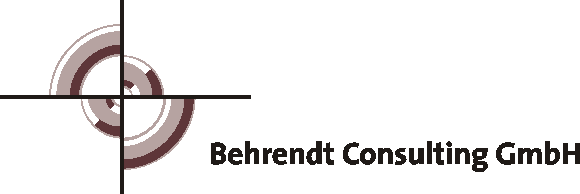 Zur:Termin am / vom:	Termin bis:	   	Folgende Personen melden wir verbindlich an:Vorname 					NachnameGeburtsdatum					E-Mail TeilnehmerVorname 					NachnameGeburtsdatum					E-Mail TeilnehmerName / Firma: Straße + Nr.: PLZ, Ort.Rechnungsadresse:Ansprechpartner: 				TelefonE-Mail: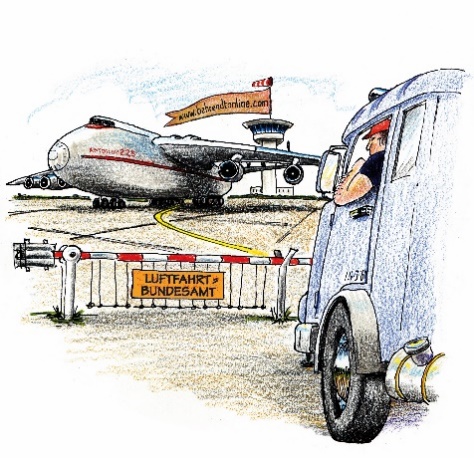 	Hiermit erkenne/n ich/wir die Teilnahmebedingungen an. https://www.behrendtonline.com/agb/